EducationDo you have a current background check with fingerprinting with the Alabama Department of Education? _______	ReferencesPlease list three professional references.Previous EmploymentDo you have a current background check with fingerprinting with the Alabama Department of Education? _______Personal FaithBrief Statement of Your Faith: (**all applicants**)Please describe (1) how and when you came to faith; (2) who Jesus is and how someone is saved; (3) as well as your current walk with God.__________________________________________________________________________________________________________________________________________________________________________________________________________________________________________________________________________________________________________________________________________________________________________________________________________________________________________________________________________________________________________________________________________________________________________________________________________________________________________________________________________________________________________________________________________________________________________________________________________________________________________________________________________________________________________________________________________________________________________________________________________________________________________________________________________________________________________________________________________________________________________________________________________________________________________________________________________________________________________________________________________________________________________________Questions about Christian Education (**teaching applicants only**)Please complete this section typed out in paragraph format on another sheet of paper and attach: Describe your understanding of Christian education as a ministry to children and their families. Define what is central to a Christian worldview, and how this should be included in a teaching ministry.Explain your understanding of the home, the local church, and Christians schools. How are they related?If you are married, is your spouse in agreement with your pursuit of a ministry in Christian school education? Please describe this.To what extent are you involved in a local church? If you are pursuing a church, please describe how you hope to be involved.Local Church Involvement: (**all applicants fill out**)***Northside Methodist Academy, as a Christian school family, operates on a largely interdenominational basis. We seek to operate in partnership with local churches that teach the Bible and gospel of Jesus Christ.***Are you a member of a local church? Yes or NoAre you a regular attendee and/or active participant of a local church? Yes or NoWhich local church are you a member of or actively involved with currently?Please read the following statement of faith and indicate below if you affirm this or deny in whole or in part.Northside Methodist Academy Statement of Faith:We believe that the Bible, both the Old and New Testaments, was verbally inspired by God, is inerrant, and is our only rule in matters of faith and practice. We believe in creation, not evolution, and that man was created by the direct act of God and in the image of God. We believe that Adam and Eve, in yielding to the temptation of Satan, became fallen creatures. We believe that all men are born in sin. We believe in the Incarnation, the Virgin Birth, and the Deity of our Lord and Savior Jesus Christ. We believe in the vicarious and substitutional atonement for the sins of mankind by the shedding of His blood on the cross. We believe in the resurrection of His body from the tomb, His ascension to heaven, and that now He is our Advocate before God the Father. We believe that He is personally coming again.We believe in His power to save men from sin. We believe in the necessity of the New Birth and that this New Birth is through faith in the atoning blood of Jesus Christ.Additional Statements on the Christian Faith and Morality:I affirm and will teach in accordance with (and not contrary to) the value of all human life from conception to natural death.I affirm and will teach in accordance with (and not contrary to) the fact that God made all people as image-bearers, and that all persons and people groups are worthy of love and honor.I affirm and will teach in accordance with (and not contrary to) the fact that God made all image-bearers as either male or female, and that should not and cannot be altered in any way by human will or means.I affirm and will teach in accordance with (and not contrary to) a biblical view of sexuality and marriage, whereby God’s design is for marriage to be only between one male and one female—pointing to the reality of Christ and the church. All sexual deviancy (including but not limited to any/all homosexuality, pre-/extramarital heterosexual sex, lust) is to be rejected as unbiblical and ungodly. (Gen. 1:27; Mt.19:8; Eph. 5:32; 1 Tim. 1:10; 1 Cor. 6)Please sign if you agree with the statements and affirm them as the truth and seek to live them out in practice:Signature: _______________________________________________________Or please indicate and explain below if you have any disagreements:Disclaimer and SignatureNorthside Methodist Academy does not discriminate on the basis of race, color, national ethnic origin in regards to hiring employees. I certify that my answers are true and complete to the best of my knowledge. If this application leads to employment, I understand that false or misleading information in my application or interview may result in my release.As a matter of Christian integrity and honor and as a trusted member of the Northside Methodist Academy faculty and staff, I hereby agree that I will maintain an attitude of confidentiality regarding the students, faculty, and staff of NMA.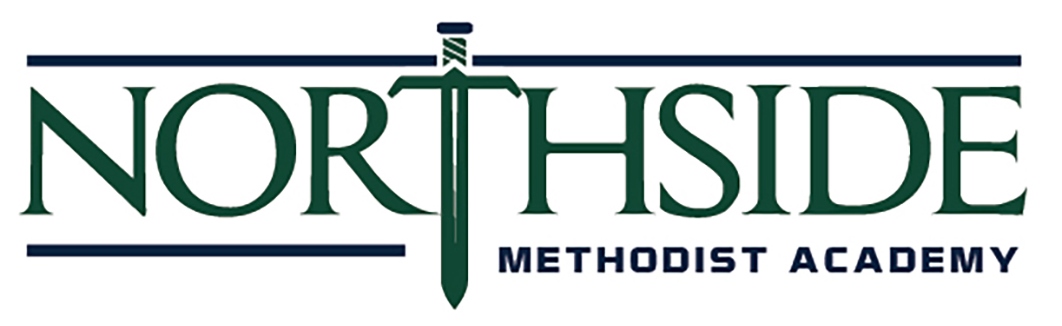 Full Name:Date:LastFirstM.I.Address:Street AddressApartment/Unit #CityStateZIP CodePhone:EmailDate Available:Position Applied for.:Marital Status:Ages of Children?Are you a citizen of the United States?YESNOIf no, are you authorized to work in the U.S.?YESNOHave you ever worked for Northside Methodist Academy?YESNOIf yes, when?Have you ever been convicted of a felony?YESNOIf yes, explain:High School:Address:From:To:Did you graduate?YESNODiploma::College:Address:From:To:Did you graduate?YESNODegree:Other:Address:From:To:Did you graduate?YESNODegree:Full Name:Relationship:Company:Phone:Address:Full Name:Relationship:Company:Phone:Address:Address:Full Name:Relationship:Company:Phone:Address:Company:Phone:Address:Supervisor:Job Title:Starting Salary:$Ending Salary:$Responsibilities:From:To:Reason for Leaving:May we contact your previous supervisor for a reference?YESNOCompany:Phone:Address:Supervisor:Job Title:Starting Salary:$Ending Salary:$Responsibilities:From:To:Reason for Leaving:May we contact your previous supervisor for a reference?YESNOSignature:Date: